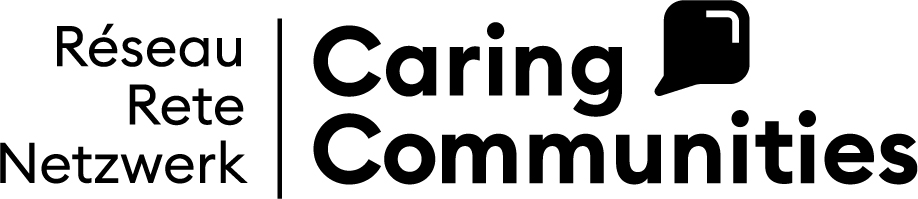 AntragsformularFelder mit einem * müssen ausgefüllt werden. Bitte reichen Sie das vollständig ausgefüllte Formular über www.caringcommunities.ch/foerderimpuls ein.KurzbeschriebName der Caring Community*Kurzbeschrieb der Caring Community*Wie ist die Ausgangssituation? Was ist die Idee Ihrer Caring Community? Wie ist der aktuelle Stand?Aktivitäten der Caring Community*Was wird gemacht? Ziele der Caring Community*Was will die Caring Community erreichen?Ort*Wo wird Ihre Caring Community aktiv sein?Zeitplan*Wann starten Sie Ihre Caring Community? Für welchen Zeitraum planen Sie den Aufbau bzw. die Weiterentwicklung? Organisation*Wie ist die Zusammenarbeit in Ihrer Caring Community? Welche Strukturen sind geplant?Grobbudget* 
(Falls Sie ein vorformuliertes Budget haben, können Sie dieses hochladen)Beantragter Betrag*Bitte geben Sie den Betrag in CHF an, den Sie beim Netzwerk Caring Communities Schweiz beantragen (maximal 5'000 CHF). Einsatz der Gelder des Förderimpulses*Wofür wollen Sie die Gelder des Förderimpulses einsetzen? Bezug zu den FörderkriterienSozialer Zusammenhalt* Wie fördert Ihre Caring Community den sozialen Zusammenhalt in Ihrer Region?Gegenseitige Sorgekultur* Wie soll die «gegenseitige Unterstützung» in Ihrer Caring Community funktionieren?Offenheit*Wer kann wie Teil Ihrer Caring Community werden?Partizipation* Wie sehen die Beteiligungsmöglichkeiten aus? Wer kann Ihre Caring Community wie mitgestalten? Kooperation* Wie ist Ihre Caring Community vernetzt? Und/oder mit welchen Initiativen oder Organisationen möchten Sie zusammenarbeiten?Niederschwelligkeit*Wie ermöglichen Sie einen einfachen Zugang zu Ihrer Caring Community (z.B. Teilnahmekosten, Erreichbarkeit, Sprache, Barrierefreiheit)?Kommunikation* Wie machen Sie Ihre Caring Community bei Ihren Zielgruppen bekannt?Nachhaltigkeit*Warum ist Ihre Caring Community nachhaltig? Wie plant Ihre Caring Community eine langfristige Verankerung?AufwandFr.Beschrieb, KommentarPersonalaufwandInfrastrukturkostenMaterialkostenWeiterer AufwandTotalErtrag/FinanzierungFr.Beschrieb, KommentarEigenleistungEvtl. Beitrag TeilnehmendeWeitere beantragte Fördergelder (bitte Summe und Geldgebende präzisieren)Total